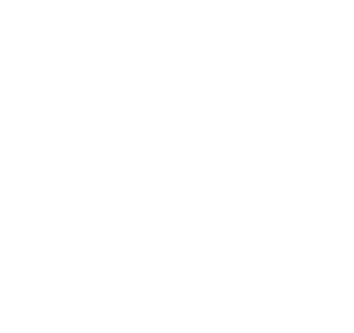 Servicios excluidos y otros servicios cubiertosDerecho a quejas y apelacionesSi tiene una queja o está insatisfecho con una denegación de cobertura por reclamos a su plan, es posible que pueda apelar o presentar una queja. Si tiene preguntas sobre sus derechos, sobre esta notificación, o para recibir ayuda, puede ponerse en contacto con: [insertar información de contacto aplicable].¿Esta cobertura proporciona una cobertura mínima esencial?Este plan o póliza satisface los requisitos de valor mínimo y beneficios de la Ley de Cuidado Asequible para el beneficio de salud esencial de cuidado dental pediátrico.Preguntas importantesRespuestasPor qué esto es importante¿De cuánto es el monto de la prima?Adulto: $
Menor: $El monto de la prima es una tarifa mensual que debe pagar a su compañía de seguros para recibir seguro dental.¿Cuál es el deducible general?Adulto: $                                 Menor: $Debe pagar todos los costos relacionados con los servicios cubiertos hasta alcanzar el monto del deducible antes de que este plan comience a pagar los servicios cubiertos que reciba. Revise su póliza o su documento del plan para ver cuándo comienza el período del deducible (generalmente, pero no siempre, el 1 de enero). Vea la tabla que inicia en la en la página 2 para ver cuánto pagará por los servicios cubiertos después de que cubra el deducible.¿El deducible aplica a los servicios preventivos?El deducible [sí / no] aplica a exámenes preventivos, limpiezas y otros servicios preventivos. Vea la tabla que inicia en la en la página 2 para ver cuánto pagará por los servicios preventivos cubiertos.¿Hay un límite general a los gastos por cuenta propia en mi parte de los costos dentales?Adulto: No                            Menor: Sí$___ por 1 menor$___ por 2 menores o másEl límite a los gastos por cuenta propia es la máxima cantidad que podría pagar durante el año de cobertura por su parte del costo de los servicios cubiertos. Este límite le ayuda a planear los gastos de su cuidado dental.¿Qué no está incluido en el límite de gastos por cuenta propia?Primas, servicios no cubiertos.Aunque usted pague estos gastos, no cuentan para el
límite de pago por cuenta propia.¿Hay un límite anual general para lo que paga el plan?Adulto: Si, $                            Menor: NoNo hay un límite anual general para lo que paga el plan para los menores. La tabla que inicia en la página 2 describe los límites para lo que paga el plan para cobertura de adultos y para otros servicios específicos cubiertos para menores.¿Quién está incluido en la red de proveedores del plan?Vea www.[insert] o llame al 1-800-[insert] para ver una lista de proveedores participantes.Si utiliza un proveedor dentro de la red, este plan le pagará, de manera parcial o total, el costo de los servicios cubiertos. Esté enterado de que su dentista dentro de la red puede utilizar un proveedor que requiera gastos por cuenta propia (como un hospital) para algunos servicios. Los planes utilizan el término "dentro de la red", "preferido" o "participante" para referirse a los proveedores dentro de sus redes. Vea la tabla que inicia en la página 2 para ver cómo este plan le paga a diferentes tipos de proveedores.¿Necesito una derivación para consultar a un especialista?Puede consultar al especialista que elija [con / sin] permiso de este plan.¿Necesito autorización previa antes de recibir ciertos servicios dentales?Usted [sí / no] necesita llamar al plan al 1-800-[insertar] antes de recibir ciertos servicios dentales. Consulte su póliza o documento del plan para obtener información adicional.¿Hay servicios que este plan no cubre?Sí.Algunos de los servicios que no cubre este plan aparecen en la página 3. Consulte su póliza o documento del plan para obtener información adicional sobre los servicios excluidos.Tratamiento dentalServicios que usted                   podría necesitarSu costo si utiliza un proveedor dentro de la redSu costo si utiliza un proveedor fuera de la redLimitaciones y excepcionesChequeo de rutinaExámenesAdultoChequeo de rutinaExámenesMenorChequeo de rutinaLimpiezasAdultoChequeo de rutinaLimpiezasMenorChequeo de rutinaFluoruroAdultoChequeo de rutinaFluoruroMenorChequeo de rutinaSelladoresAdultoChequeo de rutinaSelladoresMenorChequeo de rutinaRadiografíasAdultoChequeo de rutinaRadiografíasMenorChequeo de rutinaÓxido nitrosoAdultoChequeo de rutinaÓxido nitrosoMenorRellenar una cariesAmalgamaAdultoRellenar una cariesAmalgamaMenorRellenar una cariesCompuestoAdultoRellenar una cariesCompuestoMenorRellenar una cariesÓxido nitrosoAdulto Rellenar una cariesÓxido nitrosoMenorCuidado de restauraciónTratamiento de encíasAdulto Cuidado de restauraciónTratamiento de encíasMenorCuidado de restauraciónCoronasAdulto Cuidado de restauraciónCoronasMenorCuidado de restauraciónEndodonciaAdulto Cuidado de restauraciónEndodonciaMenorCuidado de restauraciónReemplazo de dientesAdulto Cuidado de restauraciónReemplazo de dientesMenorExtracción de dientesExtracciónAdulto Extracción de dientesExtracciónMenorCirugía bucal avanzada Cirugía bucalAdulto Cirugía bucal avanzada Cirugía bucalMenorOrtodoncia médicamente necesariaFrenosAdulto Ortodoncia médicamente necesariaFrenosMenorOrtodoncia médicamente necesariaDispositivos removiblesAdulto Ortodoncia médicamente necesariaDispositivos removiblesMenorServicios que este plan NO cubre (Esta no es una lista exhaustiva. Consulte su póliza o documento del plan para ver otros servicios excluidos).Otros servicios cubiertos (Esta no es una lista exhaustiva. Consulte su póliza o documento del plan para ver otros servicios cubiertos).